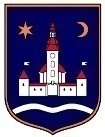 REPUBLIKA HRVATSKAZAGREBAČKA ŽUPANIJAOPĆINA POKUPSKO	Povjerenstvo za provedbu Oglasa KLASA: 112-03/21-01/01
URBROJ: 238-22-3-21-3Pokupsko, 26. listopad 2021. godineTemeljem članka 20. Zakona o službenicima i namještenicima u lokalnoj i
područnoj (regionalnoj) samoupravi (“Narodne novine" broj 86/08, 61/11, 4/18 i 112/19) i članka 2.  Odluke o imenovanju Povjerenstva za provedbu Oglasa za prijam Administrativnog referenta u Jedinstveni upravni odjel Općine Pokupsko od dana 15. listopada 2021. godine, KLASA: 112-03/21-01/01, URBROJ: 238-22-3-21-2, Povjerenstvo za provedbu Oglasa dana 26. listopada 2021. godine objavljujePOZIV NA PRETHODNU PROVJERU ZNANJA I SPOSOBNOSTI( pisano testiranje )Pisanom testiranju mogu pristupiti sljedeći kandidati: - za radno mjesto Administrativni referent:Jurica Skender, Lukinić Brdo 98, 10414 PokupskoViktorija Prelec Pokrajčić, Ninska Ulica 4, 10410 Velika GoricaKandidati za radno mjesto Administrativni referent trebaju pristupiti testiranju u Općini Pokupsko, Trg Pavla Štoosa 15, Pokupsko, u srijedu 03. studenog 2021. godine u 08:45 sati. Testiranje će započeti u 09:00 sati nakon provjere identiteta kandidata i uvodnih napomena i trajati će 30 minuta. Na testiranje je potrebno ponijeti osobnu iskaznicu ili putovnicu.Smatra se da je kandidat, koji se navedenog dana ne odazove do 09:00 sati, bez obzira na razloge, povukao prijavu na Oglas. Smatrat će se da je prijavu povukao i kandidat koji na pisanom testiranju remeti mir i/ili pravila ponašanja na testiranju s kojima će biti upoznat, kao i kandidat koji ne predoči osobnu iskaznicu ili putovnicu. Ne postoji mogućnost naknadnog pisanog testiranja, bez obzira na razloge koje pojedinog kandidata priječe da testiranju pristupi u naznačeno vrijeme. Ostale informacije vezane uz pisano testiranje navedene su u obavijestima koje su prethodno objavljene na web-stranici Općine Pokupsko (www.pokupsko.hr). Rezultati pisanog testiranja biti će objavljeni kandidatima usmeno nakon testiranja.  Kandidati koji ostvare najmanje 50% bodova iz pisane provjere znanja i sposobnosti moći će pristupiti intervjuu. Intervju se planira provesti odmah nakon utvrđivanja rezultata pisanog testiranja.Ovaj poziv objavljuje se na web stranici Općine Pokupsko.PREDSJEDNICA  POVJERENSTVA    Gordana Markuz, v.r.